「公共サービス」について考えてみよう　（　　）年（　　）組（　　）番　名前（　　　　　　　　　　）　（問１）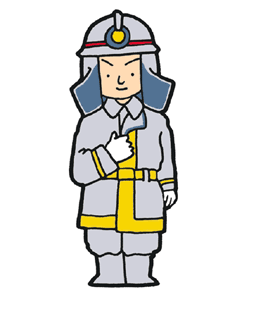 消防隊がＡさんの家には何もしないで、Ｂさんの家だけに消火活動をしたのはなぜだと思いますか。（問２）公共サービス、公共設備がなくなるとどうなると思いますか？（問３）現在、日本では救急車は無料で利用することができます。しかし、最近、救急時ではないのにタクシー代わりに救急車を呼んでしまう人が増えてきて社会問題化しています。そこで、救急車を利用するためには有料にしてはどうかという話しが出ています。みなさんはこの有料化についてどう思いますか？